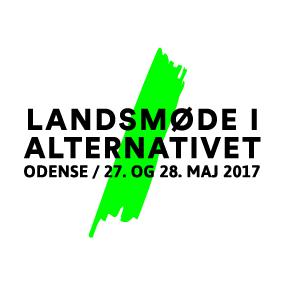 SKABELON TIL VEDTÆGTSÆNDRINGSFORSLAG  
Frist for indsendelse: d. 29. april klokken 10 om formiddagen. Det skal sendes til landsmoede@alternativet.dk. Respektér venligst formatet. Vær opmærksom på, at der på Dialog er oprettet en debattråd om vedtægter. Så snart du har et vedtægtsændringsforslag, som du ønsker at stille, vil vi opfordre til, at du skriver på Dialog, så du har mulighed for at få feedback og forbedre det – og måske også for at finde medstillere. Vi vil også bede dig orientere Nis Benn (nis.benn@alternativet.dk) på landssekretariatet så tidligt som muligt såfremt du (og andre) ønsker at stille et forslag. Orienteringen kan hjælpe i den endelige planlægning af Landsmødet og til at koordinere med lignende forslag.  Navn på stillereDer skal være mindst 5 stillere, hvis der er stillere fra to kommuner eller mere. Hvis der kun er stillere fra én kommune, skal der være mindst 10 stillere.Begrundelse/motivation for ændringsforslag:#NavnKommuneforeningMedlemsnummer12345678910Er ændringen til?Vælg mellem: LandsvedtægterMinimumsvedtægter for storkredsforeningerMinimumsvedtæger for lokalforeningerVedrørende paragraf:Stk.:Nuværende paragraf:Paragraffen ønskes ændret til:Fordele: (maks. 1000 tegn inkl. mellemrum)Ulemper: (maks. 1000 tegn inkl. mellemrum)